
   

   Братская могила воинов, погибших
             в боях за село в ВОВ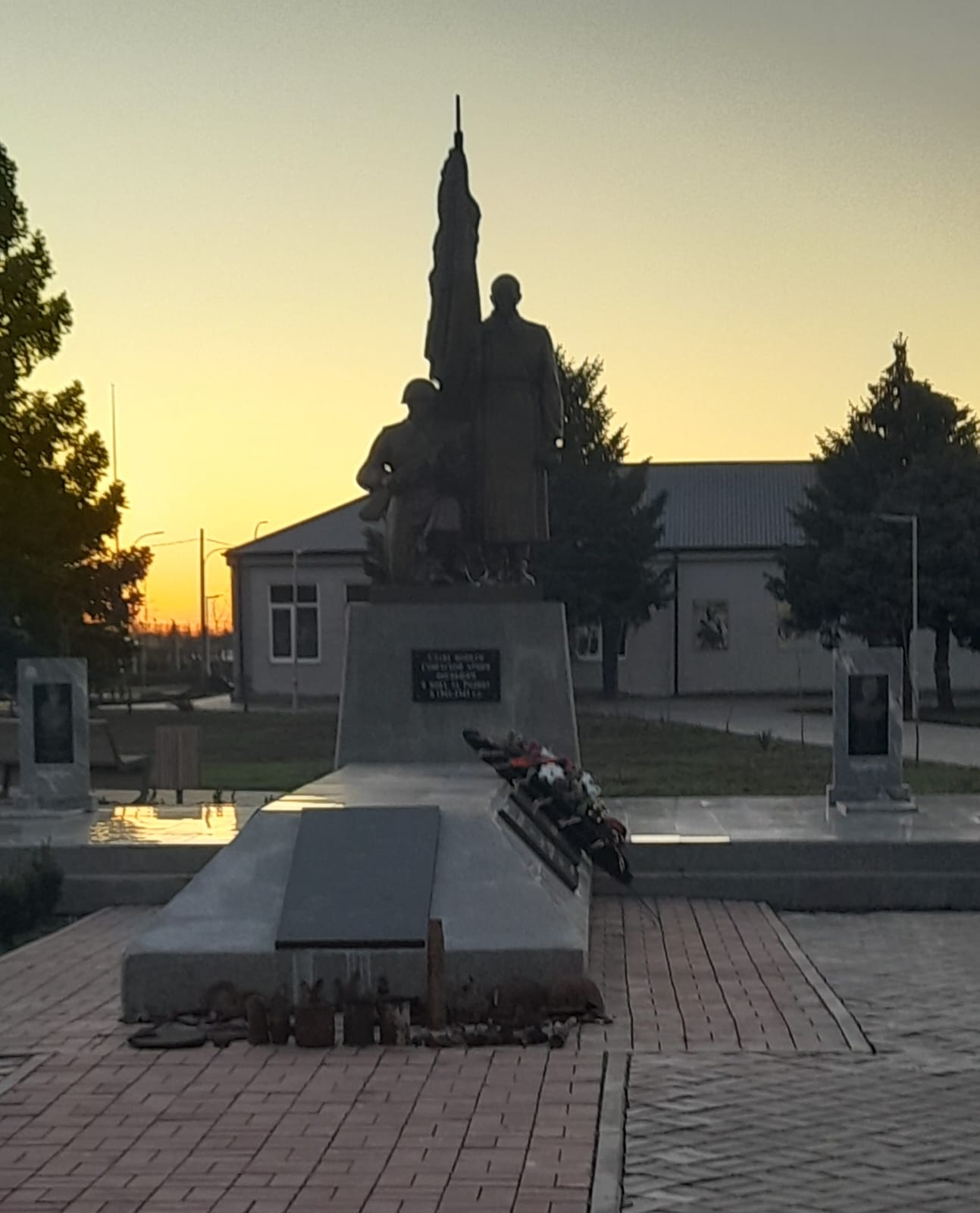 Они лежат в земле Песчанокопской… Прошли с тех пор уже десятки лет. Погибли здесь они геройски, Когда село пришли освобождать.Они завоевали нам свободу, А с нею и достоинство, и честь, Поэтому живущему народу Героев вспомнить повод всякий есть!(Ф.Грищенко, ветеран труда с.Песчанокопского) Многие советские воины пали смертью храбрых при освобождении села Песчанокопского 23 января 1943 года. В их числе заместитель командира 134-го танкового полка майор Б.Ф.Белозерцев, начальник штаба полка майор Д.А.Кочетков, офицеры П.И.Николаенко, М.И.Выллеров и 9 неизвестных безымянных героев орудийного расчета, в их честь воздвигли памятник на братской могиле у Патриотцентра с. Песчанокопского . Воинам, чьи имена остались неизвестны, установлен памятник Орудийному расчету, расположенный на трассе Ростов-Ставрополь, в 4 км. от села Песчанокопского.

   

   

   
_______________________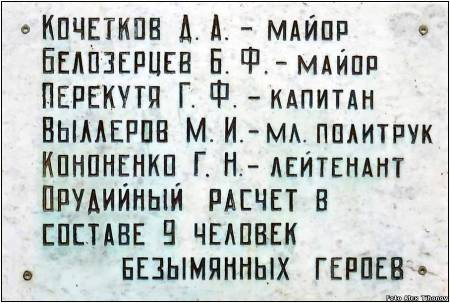 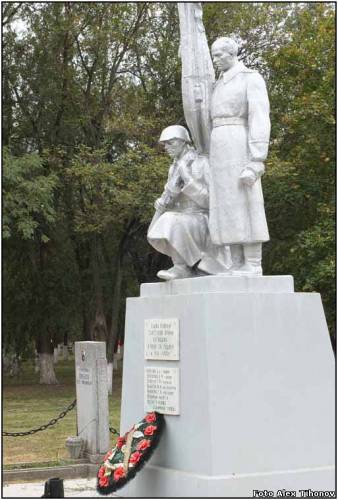 